ОПРОСНЫЙ ЛИСТ ПО ВЗРЫВОЗАЩИЩЕННЫМ КАБЕЛЬНЫМ ВВОДАМ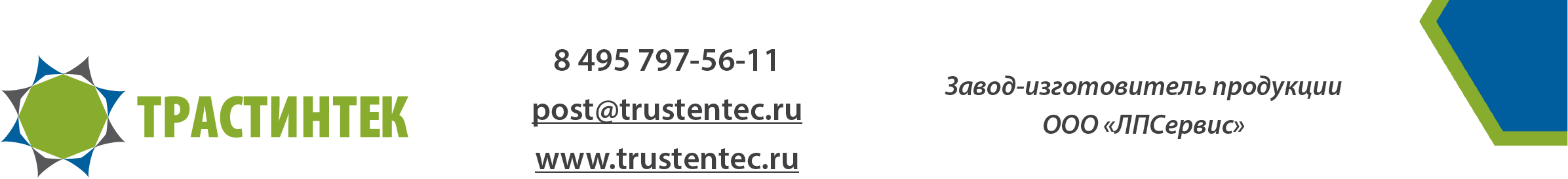 Виды взрывозащиты       1Ex d IIB Gb	       1Ex e II Gb             Температура экспулатации                    от “_____” до “_____”       1Ex d IIB Gb	       1Ex e II Gb             Температура экспулатации                    от “_____” до “_____”       1Ex d IIB Gb	       1Ex e II Gb             Температура экспулатации                    от “_____” до “_____”       1Ex d IIB Gb	       1Ex e II Gb             Температура экспулатации                    от “_____” до “_____”       1Ex d IIB Gb	       1Ex e II Gb             Температура экспулатации                    от “_____” до “_____”       1Ex d IIB Gb	       1Ex e II Gb             Температура экспулатации                    от “_____” до “_____”Виды взрывозащиты       РВ Ex d I Mb	       РВ Ex d I Mb       РВ Ex d I Mb	       РВ Ex d I Mb       РВ Ex d I Mb	       РВ Ex d I Mb       РВ Ex d I Mb	       РВ Ex d I Mb       РВ Ex d I Mb	       РВ Ex d I Mb       РВ Ex d I Mb	       РВ Ex d I MbКлиматическое исполнение УХЛ1	                   УХЛ2	                   УХЛ3	                    УХЛ4	             УХЛ5	                ХЛ1 УХЛ1	                   УХЛ2	                   УХЛ3	                    УХЛ4	             УХЛ5	                ХЛ1 УХЛ1	                   УХЛ2	                   УХЛ3	                    УХЛ4	             УХЛ5	                ХЛ1 УХЛ1	                   УХЛ2	                   УХЛ3	                    УХЛ4	             УХЛ5	                ХЛ1 УХЛ1	                   УХЛ2	                   УХЛ3	                    УХЛ4	             УХЛ5	                ХЛ1 УХЛ1	                   УХЛ2	                   УХЛ3	                    УХЛ4	             УХЛ5	                ХЛ1Материал ввода Никелированная латунь	                     Латунь                                Нержавеющая сталь                               Дюралюминий Никелированная латунь	                     Латунь                                Нержавеющая сталь                               Дюралюминий Никелированная латунь	                     Латунь                                Нержавеющая сталь                               Дюралюминий Никелированная латунь	                     Латунь                                Нержавеющая сталь                               Дюралюминий Никелированная латунь	                     Латунь                                Нержавеющая сталь                               Дюралюминий Никелированная латунь	                     Латунь                                Нержавеющая сталь                               ДюралюминийТип кабеля и способ подключенияНебронированный кабельНебронированный кабельКабель с ленточной бронейКабель с ленточной бронейКабель с сетчатой оплеткойКабель с сетчатой оплеткойТип кабеля и способ подключенияБронированный кабель со свинцовой оболочкойБронированный кабель со свинцовой оболочкойК трубной системе проводки с внутренней резьбойК трубной системе проводки с внутренней резьбойЭкранированный кабельЭкранированный кабельТип кабеля и способ подключенияБронированный кабель с однорядной проволочной бронейБронированный кабель с однорядной проволочной бронейК кабельной гофрированной трубе ПВХК кабельной гофрированной трубе ПВХГреющий саморегулирующий кабельГреющий саморегулирующий кабельТип кабеля и способ подключенияБронированный кабель с броней из гибкой проволокиБронированный кабель с броней из гибкой проволокиК трубной системе проводки с внешней резьбойК трубной системе проводки с внешней резьбойГреющий кабель постоянной мощностиГреющий кабель постоянной мощностиТип кабеля и способ подключенияК гибкому металлорукаву РЗ-ЦХК гибкому металлорукаву РЗ-ЦХ           К гибкому металлорукаву в ПВХ изоляции МРПИ           К гибкому металлорукаву в ПВХ изоляции МРПИ           К гибкому металлорукаву в ПВХ изоляции МРПИ           К гибкому металлорукаву в ПВХ изоляции МРПИДиаметры кабеляВнешняя оболочка, ммВнешняя оболочка, ммВнутренняя оболочка(без брони, без сетки), ммВнутренняя оболочка(без брони, без сетки), ммТолщина брони, сетки, ммТолщина брони, сетки, ммДиаметры кабеляminmaxminmaxminmax____________________________________________________________Присоединительные размерык корпусу изделия:к корпусу изделия:к корпусу изделия:к трубной системе электропроводки:к трубной системе электропроводки:к трубной системе электропроводки:Присоединительные размерык металлорукаву, гофрированнойк металлорукаву, гофрированнойк металлорукаву, гофрированнойк металлорукаву, гофрированнойк металлорукаву, гофрированнойк металлорукаву, гофрированнойКол-во вводов, штАксессуары     Уплотнительное кольцо из фторопласта (только для цилиндр. резьбы)                                     УКФ Защитный колпачок ВЗК     Контргайка (только для цилиндрической резьбы) КГ            Кольцо заземления (только для цилиндрической резьбы) А31     Уплотнительное кольцо из фторопласта (только для цилиндр. резьбы)                                     УКФ Защитный колпачок ВЗК     Контргайка (только для цилиндрической резьбы) КГ            Кольцо заземления (только для цилиндрической резьбы) А31     Уплотнительное кольцо из фторопласта (только для цилиндр. резьбы)                                     УКФ Защитный колпачок ВЗК     Контргайка (только для цилиндрической резьбы) КГ            Кольцо заземления (только для цилиндрической резьбы) А31     Уплотнительное кольцо из фторопласта (только для цилиндр. резьбы)                                     УКФ Защитный колпачок ВЗК     Контргайка (только для цилиндрической резьбы) КГ            Кольцо заземления (только для цилиндрической резьбы) А31     Уплотнительное кольцо из фторопласта (только для цилиндр. резьбы)                                     УКФ Защитный колпачок ВЗК     Контргайка (только для цилиндрической резьбы) КГ            Кольцо заземления (только для цилиндрической резьбы) А31     Уплотнительное кольцо из фторопласта (только для цилиндр. резьбы)                                     УКФ Защитный колпачок ВЗК     Контргайка (только для цилиндрической резьбы) КГ            Кольцо заземления (только для цилиндрической резьбы) А31Примечания заказчика Контактная информацияОрганизация:Организация:Организация:Телефон:Телефон:Телефон:Контактная информацияАдрес:Адрес:Адрес:Адрес:Адрес:Адрес:Контактная информацияКонтактное лицо:Контактное лицо:Контактное лицо:E-mail:E-mail:E-mail: